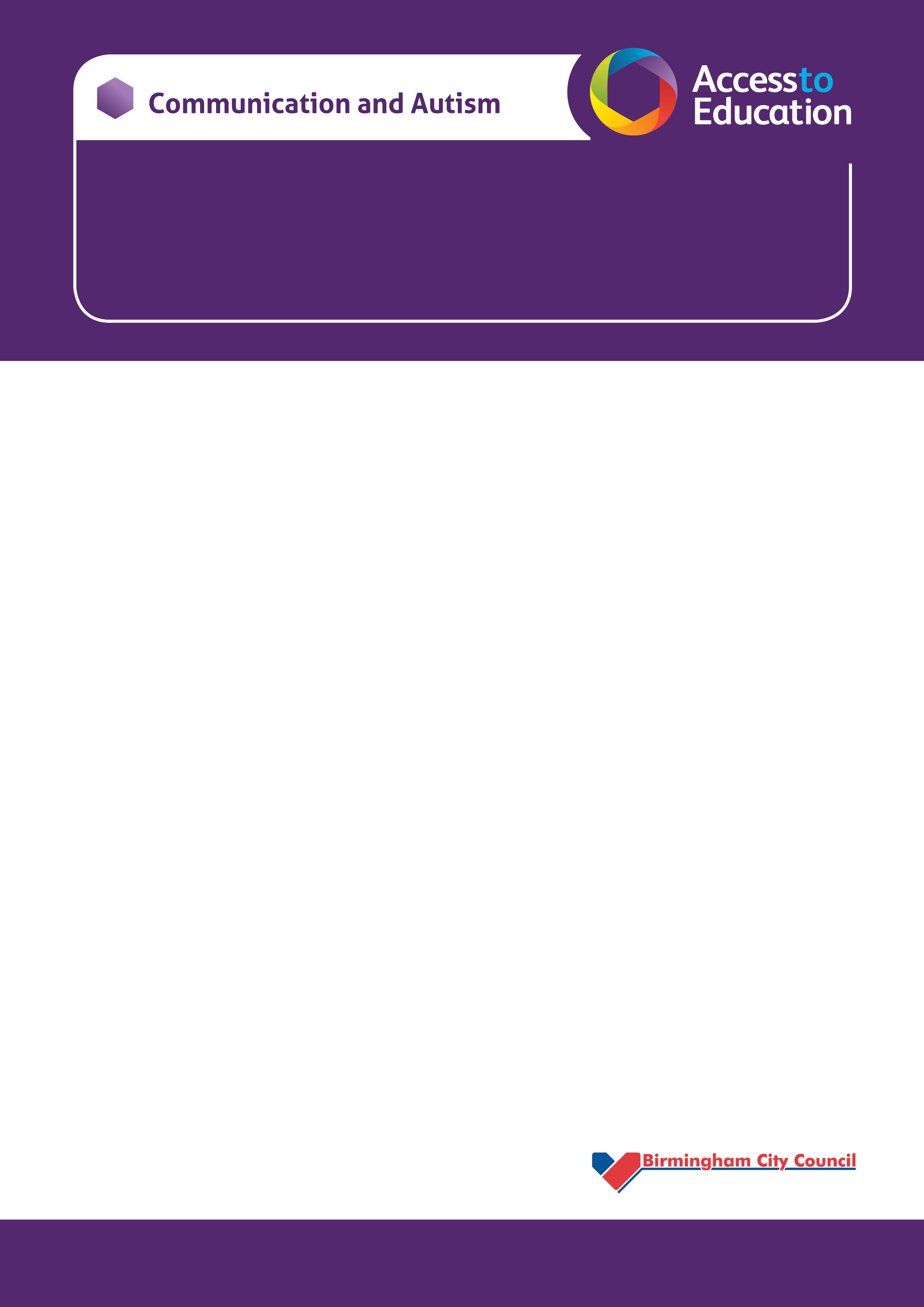 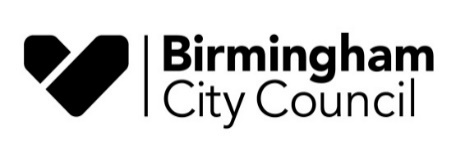 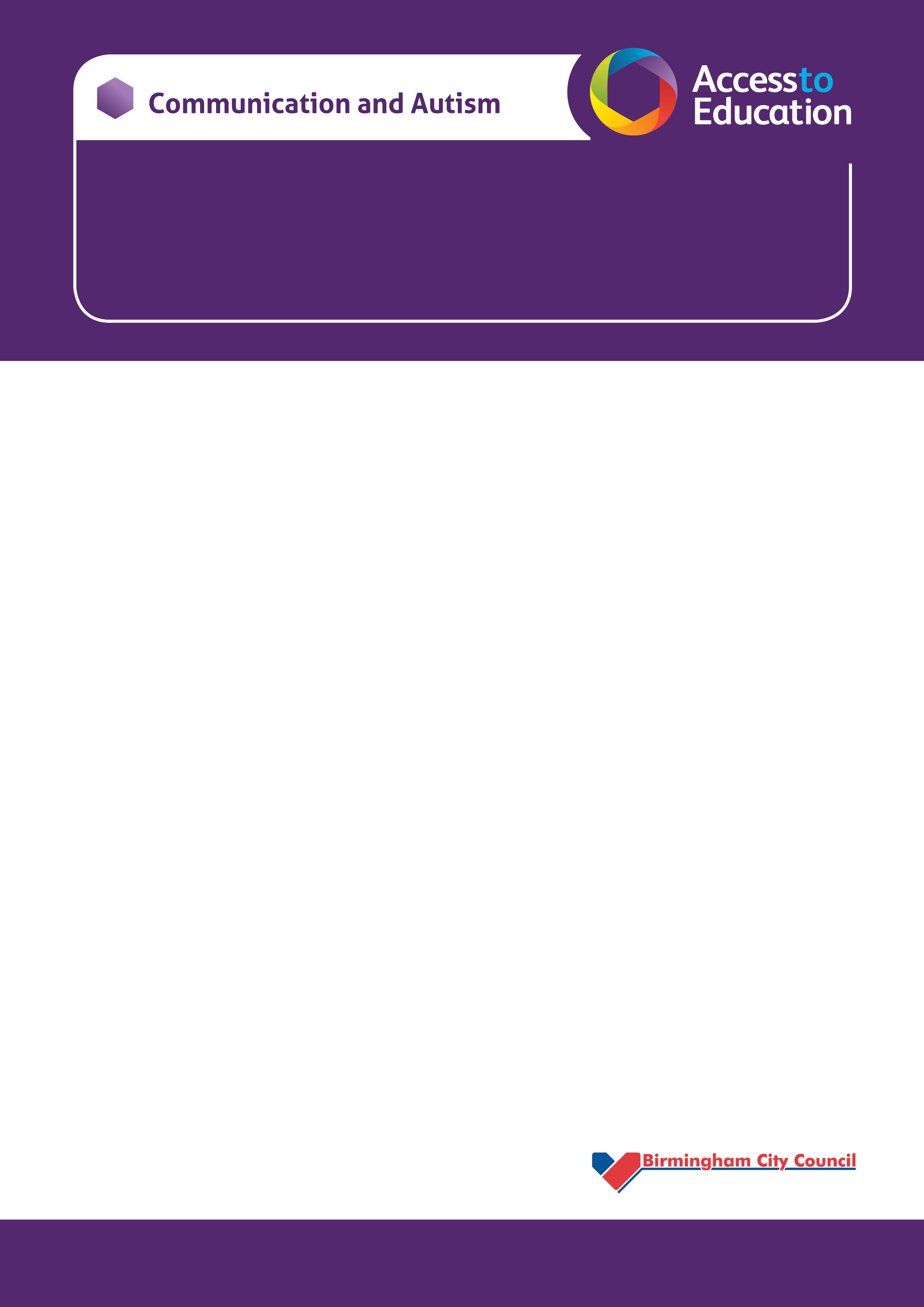 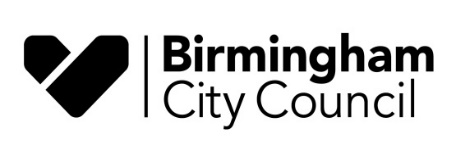 Please select which courses you are interested in by clicking the checkboxes on the right:
School Age: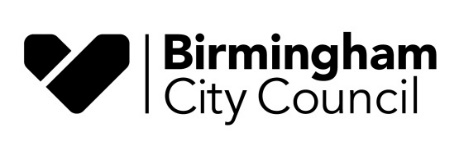 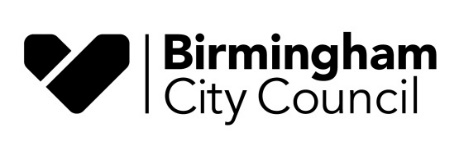 Early Years: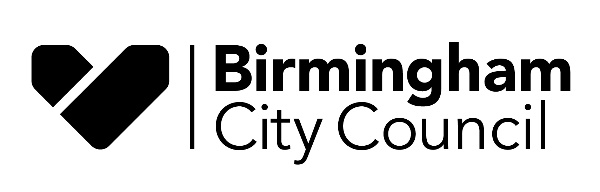 Training moduleTwilightHalf dayUnderstanding behaviours that challenge - Practical approaches to managing responses (Twilight only)Understanding behaviours that challenge - Strategic systems to support understanding and practical approaches to managing responses (Half day only)Understanding and supporting sensory differences (Twilight only)Understanding and supporting the development of Communication Skills (Twilight only)Primary Differentiation and StrategiesSocial Stories and Comic Strip Conversations (Twilight only)Anxiety (Twilight only)Progression Framework and All About Me Tool (Half day only)Social Interaction Groups (Twilight only)Reluctant Writers (Twilight only)Autism and Girls Training moduleTwilightHalf dayDeveloping and Enhancing Play SkillsFeeding and ToiletingIncreasing Joint Attention and Language SkillsSupporting Positive Peer to Peer RelationshipsYour Name:Please complete using the grey boxes : Your Organisation/Work Place:Full Address including Postcode:Contact Telephone Number:Number of Staff for Training:Proposed Venue of Training:(if different to the above)Date for Training Agreed with CAT Worker :Contact Email Address:Using Core Hours or Top Up Hours :